   30 января в г. Березники на 8-м  этапе Юниорской баскетбольной Лиги (далее ЮБЛ) среди юношей 2001-2002 г.р.  сборная Добрянского района одержала вторую победу.    Напомню, что ЮБЛ – это серия нескольких турниров  по баскетболу среди команд спортивных школ Пермского края.    За команду Добрянского района в этом туре играли  наши ребята: Шилоносов Егор, Балдин Дмитрий, Полыгалов Егор, Шишкин Александр, Палкин Алексей и Васькин Артем.    В игре со сборной г. Горнозаводска команда Добрянского района победили со счетом 45:34.  В  игре с командой «Темп» г. Березники  добрянцы уступили 11 очков.  Дальнейших побед, ребята!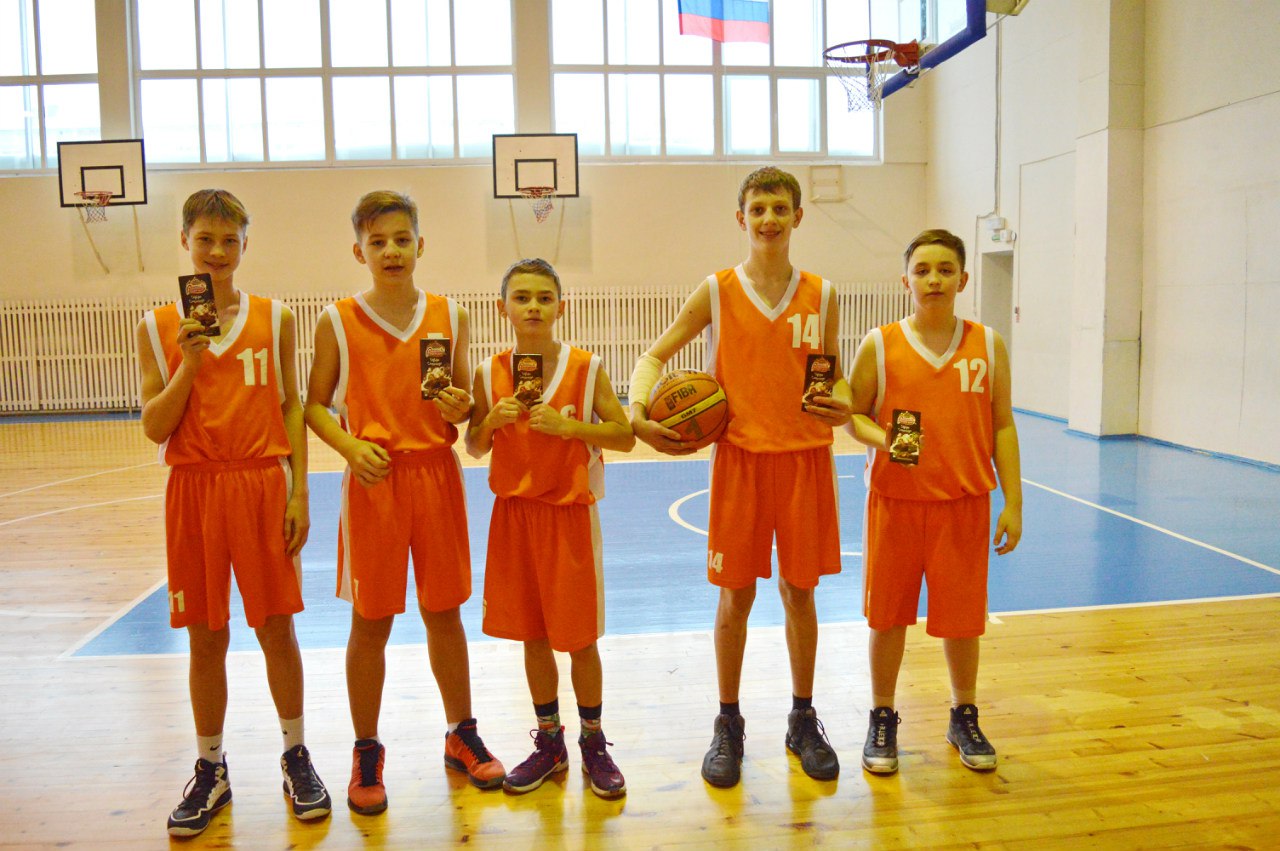       На этом турнире в конкурсе штрафных бросков не было равных сборной Добрянского района.   Среди 5-и  участников команды участвующей в конкурсе  были  полазненские  ребята:  Шилоносов Егор, Полыгалов Егор, Васькин Артем.                     Дальнейших побед, ребята!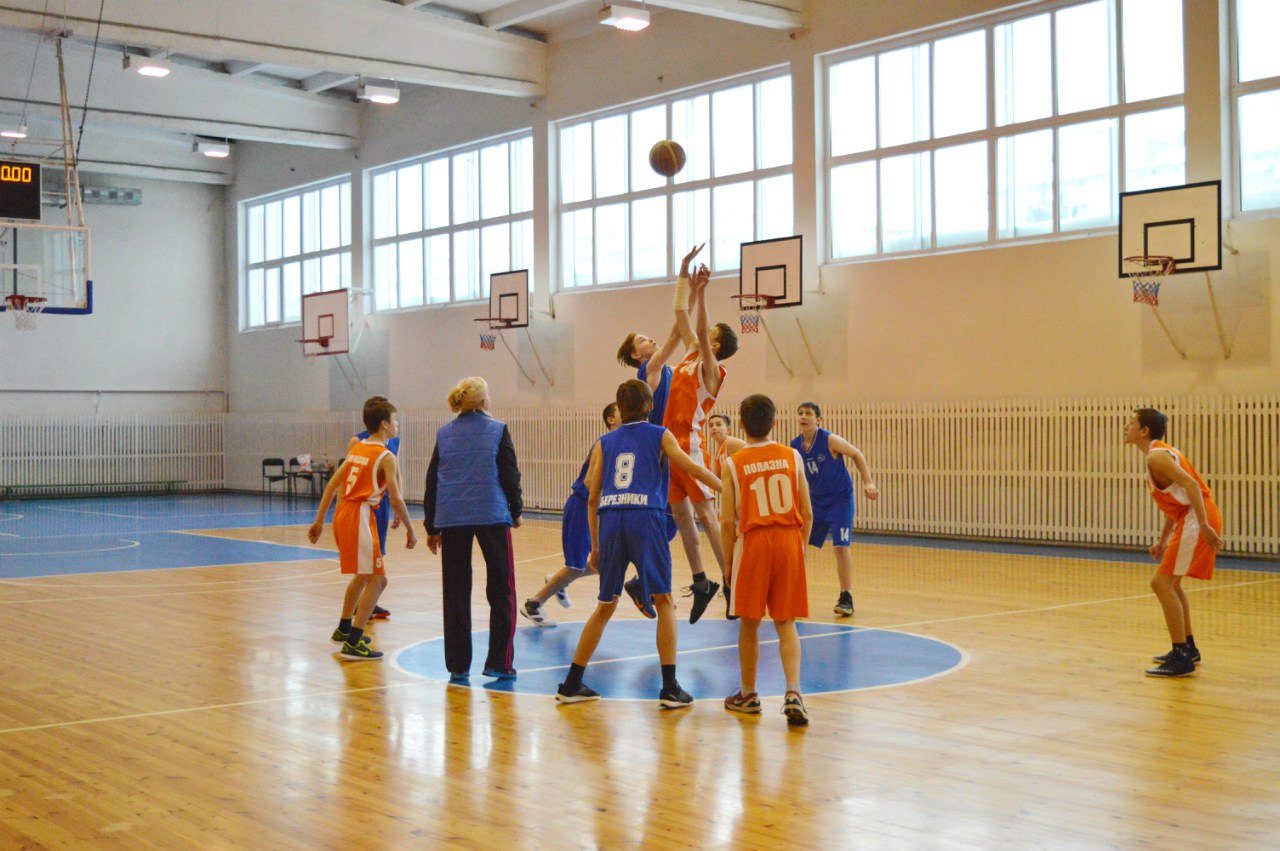 